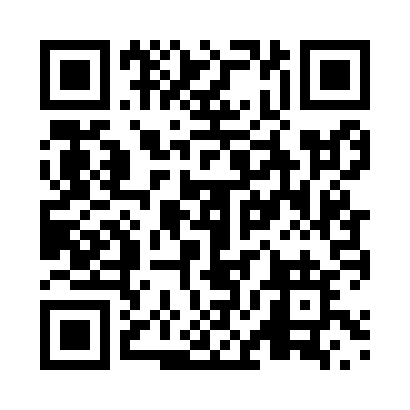 Prayer times for Cabot, Manitoba, CanadaWed 1 May 2024 - Fri 31 May 2024High Latitude Method: Angle Based RulePrayer Calculation Method: Islamic Society of North AmericaAsar Calculation Method: HanafiPrayer times provided by https://www.salahtimes.comDateDayFajrSunriseDhuhrAsrMaghribIsha1Wed4:166:061:276:338:5010:402Thu4:146:041:276:348:5110:423Fri4:116:021:276:358:5310:454Sat4:086:011:276:368:5410:475Sun4:065:591:276:378:5610:506Mon4:035:571:276:388:5710:527Tue4:015:561:276:398:5910:548Wed3:585:541:276:399:0010:579Thu3:565:531:276:409:0210:5910Fri3:535:511:276:419:0311:0211Sat3:505:501:276:429:0511:0412Sun3:485:481:276:439:0611:0713Mon3:455:471:276:449:0711:0914Tue3:435:451:276:459:0911:1215Wed3:415:441:276:459:1011:1416Thu3:385:431:276:469:1211:1717Fri3:365:411:276:479:1311:1918Sat3:345:401:276:489:1411:2119Sun3:335:391:276:499:1611:2120Mon3:325:381:276:499:1711:2221Tue3:325:361:276:509:1811:2322Wed3:315:351:276:519:1911:2323Thu3:315:341:276:529:2111:2424Fri3:305:331:276:529:2211:2525Sat3:305:321:276:539:2311:2526Sun3:295:311:286:549:2411:2627Mon3:295:301:286:559:2511:2728Tue3:295:291:286:559:2711:2729Wed3:285:291:286:569:2811:2830Thu3:285:281:286:579:2911:2931Fri3:285:271:286:579:3011:29